СОВЕТ  ДЕПУТАТОВДОБРИНСКОГО МУНИЦИПАЛЬНОГО РАЙОНАЛипецкой области27-я сессия  VII-го созываРЕШЕНИЕ21.04.2023г.                                п.Добринка	                                     №226-рсО внесении изменений в решение Совета депутатовДобринского муниципального района от 09.10.2020 № 8-рс «О регистрации депутатской группы «ЕДИНАЯ РОССИЯ»в Совете депутатов Добринского муниципального районаЛипецкой области Российской Федерации седьмого созыва»	В соответствии с  ч.8  ст.29 Устава Добринского муниципального  района,  ст.10 Регламента Совета депутатов Добринского муниципального района, учитывая  решение депутатской группы «ЕДИНАЯ РОССИЯ» в Совете депутатов Добринского муниципального района Липецкой области Российской Федерации седьмого созыва, Совет депутатов Добринского муниципального районаРЕШИЛ:		1.Внести в решение Совета депутатов Добринского муниципального района от 09.10.2020 №8-рс «О регистрации депутатской группы «ЕДИНАЯ РОССИЯ» в Совете депутатов Добринского муниципального района Липецкой области Российской Федерации седьмого созыва» следующие изменения:	1.1. Включить в состав депутатской группы «ЕДИНАЯ РОССИЯ» в Совете депутатов Добринского муниципального района Липецкой области Российской Федерации седьмого созыва депутата Совета депутатов Добринского муниципального района Елисееву Марию Юрьевну, избранного от сельского поселения Нижнематренский сельсовет Добринского муниципального района. 2.Настоящее решение вступает в силу со дня его принятия.Председатель Совета депутатовДобринского муниципального района                                    М.Б.Денисов   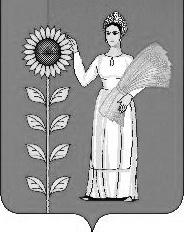 